Bilder für Postenstandorte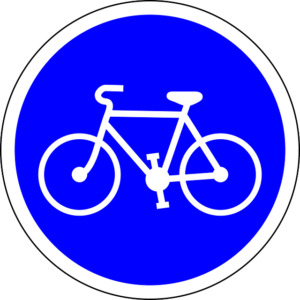 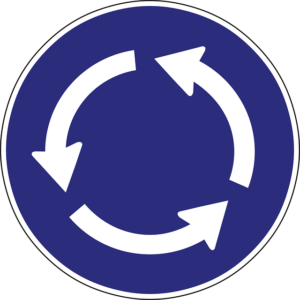 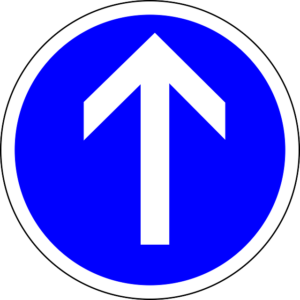 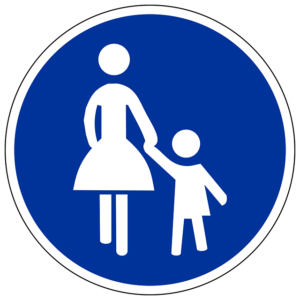 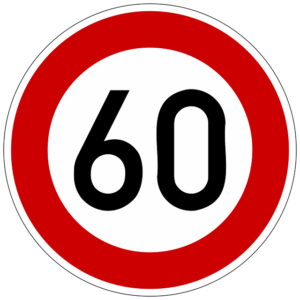 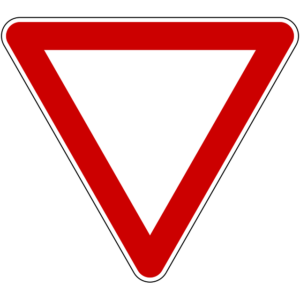 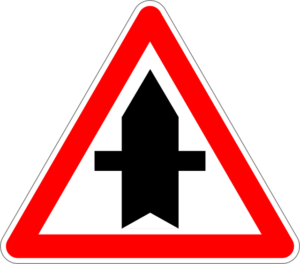 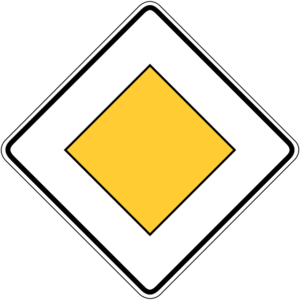 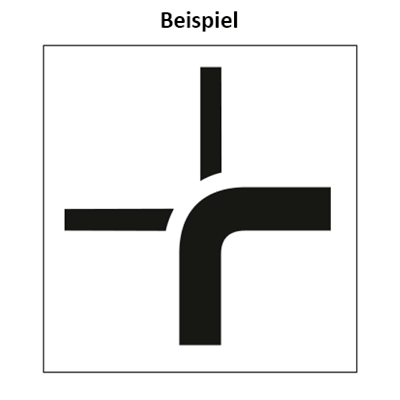 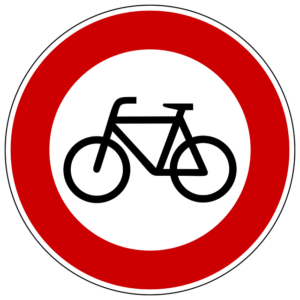 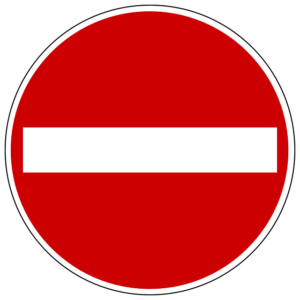 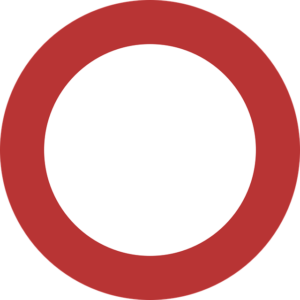 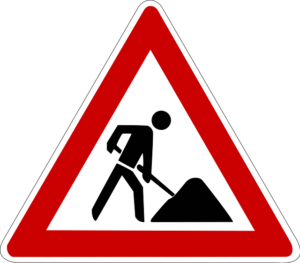 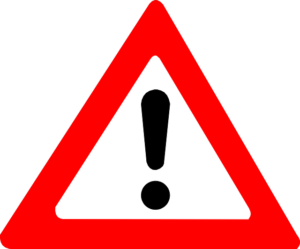 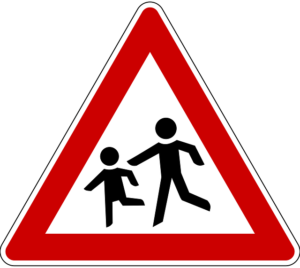 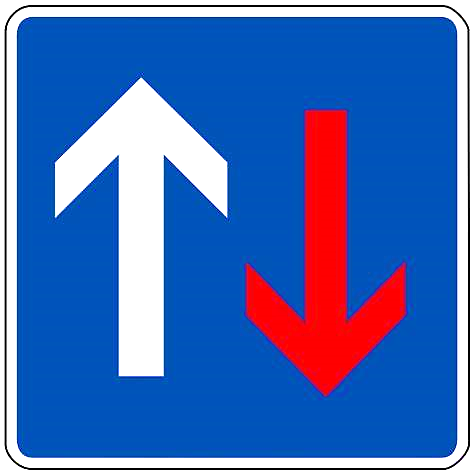 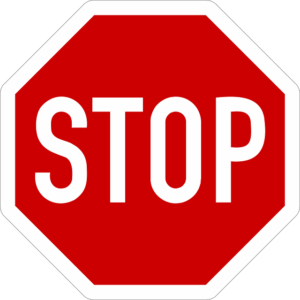 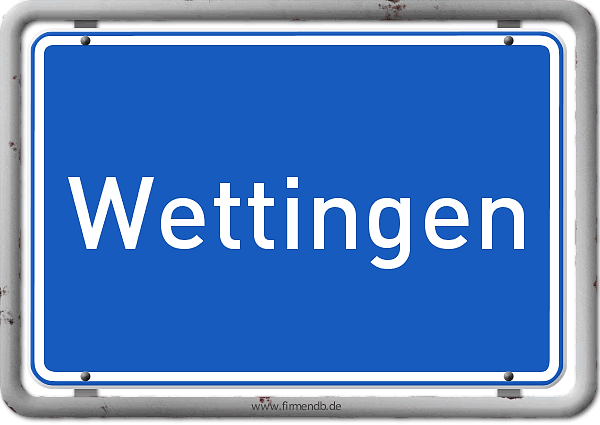 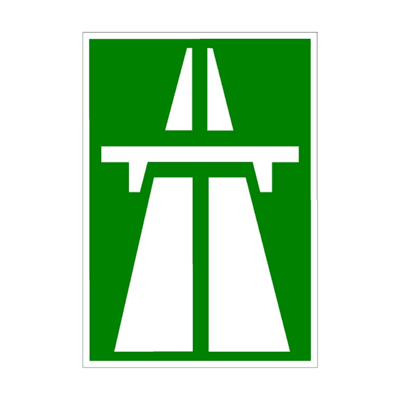 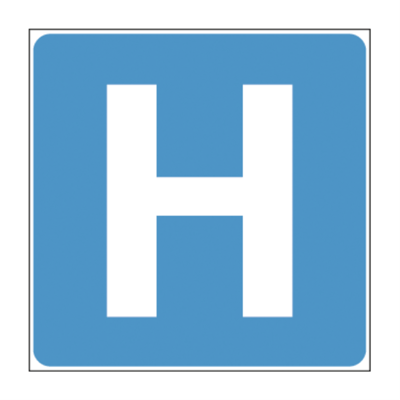 